  Prikaz prednosti i nedostataka pojedinih vrsta debridmana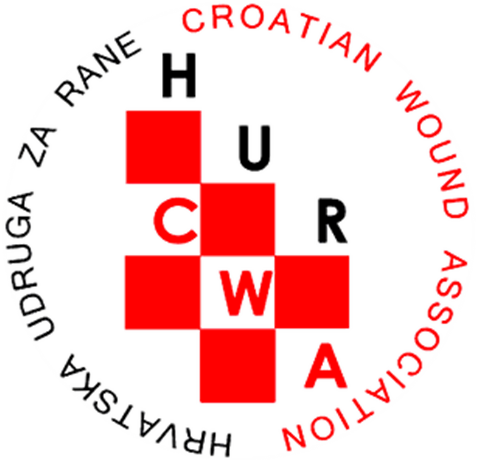    Priredili:  M. Marinović, N. Fumić, S. Laginja i A. Ivančić	 	  KBC Rijeka, Klinika za kirurgiju, Opća bolnica Ogulin, Odsjek za dermatovenerologiju	Literatura:Journal of Wound Care, 2013.  EWMA document Falabella, A.F. Debridement and wound bed preparation. Dermatol Ther. 2006; 19: 317–25.Rodeheaver, G.T. Pressure ulcer debridement and cleansing: a review of current literature.Ostomy Wound Manage. 1999; 45 (Suppl. 1A): 80S–85S.Marinović M, Fumić N, Laginja S, Ivančić A. Algoritam prevencije debridmana. Acta Med Croatica. 68 (Supl. 1); 2014: 95-101.Vrsta debridmanaPrednostiNedostaciMehanički debridementVrlo brza metodaNije potrebna specijalistička stručnost (lakoća izvođenja)Moderni mehanički proizvodi za debridement  uzrokuju jako malu ili nikakvu bolNema oštećenja zdravog tkiva(selektivan debridement).Tradicionalni mokro- suhi debridement može rezultirati povećanim rizikom od infekcije i rizikom od oštećenja zdravog tkiva i boliNije učinkovit u slučaju debelih, tvrdokornih krasta i nekroza (zahtijeva prethodno omekšavanje).Oštri debridementBrza metodaTrošak i resursi: koristi se malo osoblja i materijala.Učinkovit kod  rana s tvrdim slojemnekrotičnog tkivaPrikladan za rane s jakom eksudacijom i unekim slučajevima inficirane rane.Rizik od infekcije ukoliko nisu osigurani sterilni uvjetiBiološki debridement (uporaba larvi)Smanjuje bol, bakterije i neugodnan vonj.Trošak i resursi: potrebno je malo resursaOdvaja mrtvo tkivo od  živog tkiva.Može biti bolnoKontraindiciran:na nekim dijelovima tijelakod pacijenata sa smanjenom perfuzijom lokalnokod rana s izloženim krvnim žilama koje se spajaju s dubokim vitalnim organimakod malignih ranaAutolitički i enzimatski debridmanLako se koristiTrošak i resursi: može uštedjeti na troškovima zbog rjeđeg previjanja rane (smanjenje sati osoblja)Malo boli ili uopće bez boli.Bez oštećenja za zdravo tkivo (selektivan debridement)Autolitički: može pružiti upravljanje eksudacijom iz rane (ako dresing ima upijajuća svojstva)Rizik od alergijskih reakcija na sastojke preparata kao i rizik od upaleNeki zavoji nisu prikladni za jako eksudirajuće rane (enzimski, hidrogelovi, okluzivni zavoji)Enzimatski: potrebno je vlažno okruženje za efikasnost, može prouzročiti prekomjernu proizvodnju eksudata (nije pogodan za jako eksudirajuće rane)Autolitički debridement iziskuje puno utrošenog vremenaKontraindiciran za inficirane raneHidrokirurgijski i ultrazvučnidebridement/ terapija negativnim tlakomVodeni debridement: Fleksibilni načini primjene (s različitim tipovima proizvoda) pogodan za različita stanja rana.Ultrazvučni: može interferirati s drugim strukturama i ima cijeli niz učinaka, počevši od uništavanja do dislokacije i fizičkih promjena.Terapija negativnim tlakom: djelovanje na makro-  i  mikrostrukturalnim razinama, efekt u svim fazama cijeljenja raneOprema nije najčešće dostupna u različitim vrstama i postavkama liječenja.Troškovna učinkovitost: Trošak opreme je visok.Osobito za hidrokirurgiju, stručni kadar, operacijska sala i anestezija su dodatni troškovi.Može biti bolno (ako bol nije kontrolirana).Kirurški debridementUčinkovit s ranama s čvrstim slojem nekrotičnog tkiva.Pogodan za rane s jakom eksudacijom i u nekim slučajevima, inficirane rane.Troškovi i resursi: Potreba za stručnim osobljem, anestezija,   operacijska sala i sl.Može biti vrlo dugotrajan proces osiguranja potrebnih resursaOpasnost od oštećenja zdravog tkivaRizik od infekcije, ako sterilni uvjeti nisu osiguraniNije pogodno za pacijente sa smanjenom perfuzijomPosebne mjere opreza moraju se uzeti u obzir pri tretiranju funkcionalno i estetski važnih područja.